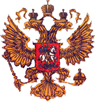                                           Муниципальное казенное общеобразовательное учреждение                       «Андийская средняя общеобразовательная школа № 2 им. М.Р. Казаналипова» от 10.12. 2017 года                                   П Р И К А З                                                      №  98	                      О создании школьного спортивного клубаВ целях активизации физкультурно-спортивной работы в школе, приказываю:1. Учителю физической культуры __Гаджиеву А.Б.:1.1. разработать положение о школьном спортивном клубе;1.2. организовать работу по созданию школьного спортивного клуба;1.3. подготовить торжественное открытие школьного спортивного клуба;1.4. спланировать работу школьного спортивного клуба на 2017/ 2018гг. учебный год;1.5. объявить конкурс на лучшее название, девиз, эмблему школьного спортивного клуба. 2. Контроль, за исполнением данного приказа возложить на заместителя директора по воспитательной работе  Магомедгаджиева С.А..Директор школы:                               /А.Д.Албекгаджиев/                                             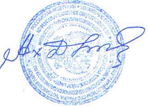 E-mail: school2.andi@mail.ru       тел.89634114545       368983.  с. Анди Ботлихского района РД                                        ОГРН-1020500683598,      ИНН-0506006173,       КПП-050601001 